基本信息基本信息 更新时间：2022-01-23 19:34  更新时间：2022-01-23 19:34  更新时间：2022-01-23 19:34  更新时间：2022-01-23 19:34 姓    名姓    名翟先生翟先生年    龄35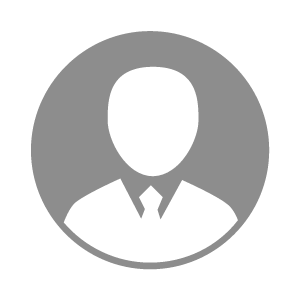 电    话电    话下载后可见下载后可见毕业院校河南理工大学万方科技邮    箱邮    箱下载后可见下载后可见学    历本科住    址住    址河南省郑州市河南省郑州市期望月薪4000-5000求职意向求职意向高级网络推广员,美工,互联网技术经理/总监高级网络推广员,美工,互联网技术经理/总监高级网络推广员,美工,互联网技术经理/总监高级网络推广员,美工,互联网技术经理/总监期望地区期望地区河南省/郑州市河南省/郑州市河南省/郑州市河南省/郑州市教育经历教育经历工作经历工作经历自我评价自我评价其他特长其他特长